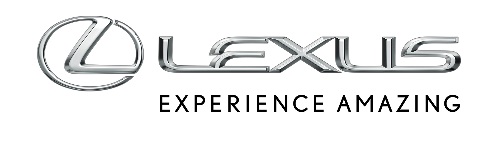 18 SIERPNIA 2022WYJĄTKOWA PREMIERA LEXUSA ELECTRIFIED SPORT W USAPrototypowy Lexus Electrified Sport zostanie zaprezentowany w USA podczas Monterey Car Week (18-21 sierpnia)Stylistyka rasowego auta sportowego i niesamowite osiągi dzięki najnowocześniejszej technologiiRX 500h i RZ 450e na wystawie Lexusa w Pebble BeachLexus Electrified Sport Concept to pokaz możliwości projektantów oraz inżynierów japońskiej marki. Prototyp zapowiada wizję Lexusa w kwestii sportowych samochodów z napędem elektrycznym. Auto ma być wyposażone w najnowocześniejsze technologie ponieważ zaprojektowano je tak, by można było zamontować w nim nowatorską baterię ze stałym elektrolitem. Według przewidywań Lexusa wyposażone w nią auto będzie przyspieszało od 0 do 100 km/h w czasie nieco ponad 2 sekund, a jego zasięg wyniesie około 700 km.Prototypowy samochód ma efektowną stylistykę, która przywołuje najbardziej rasowe auta sportowe. Jego charaktarystyczne elementy to długa maska, cofnięta ku tyłowi kabina, a także wyraźne przetłoczenia na masce oraz po bokach. Do tego dochodzą motorsportowe akcenty - hamulce z pomalowanymi na niebiesko zaciskami, aż 21-calowe koła z centralną śrubą czy zatrzaski na masce i tylnej pokrywie.Auto po raz pierwszy pokazano w grudniu 2021 roku w Tokio. W czerwcu miało swoją europejską premierę podczas Goodwood Festival of Speed, a 18 sierpnia zostanie zaprezentowane w USA podczas Monterey Car Week w Pebble Beach. Dla Lexusa to bardzo wyjątkowe miejsce, bo nieopodal mieści się siedziba studia Calty Design Research, które odpowiadało za koncepcję stylistyczną nowego sportowego prototypu. Ponadto, Lexus od 24 lat sponsoruje Pebble Beach Concours d ’Elegance®, czyli konkurs piękności samochodów, a od 20 lat jest partnerem kompleksu Pebble Beach Resorts® z ikonicznym polem golfowym, na którego terenie prezentowane są auta.Monterey Car Week będzie też pierwszą okazją do zobaczenia w jednym miejscu nowych SUV-ów Lexusa – RZ 450e oraz RX 500h F SPORT Performance. Marka pokaże również wyczynowe auta sportowe: RC F GT3, RC Cup Car oraz wyjątkowego Hiraku & Townsend Bell Street Performance IS 500, a zwiedzający będą mieli możliwość jazd modelami LC 500 Convertible, LC 500 Coupe, RC F, IS 500, NX 350, NX 450h+ oraz LX 600.